Publicado en Murcia el 27/05/2016 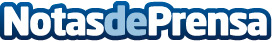 El ahorro en la construcción de casas de madera¿Cómo se puede ahorrar energía a través de las casas de madera? El consumo de energía en el hogar preocupa cada vez más a los ciudadanos en España. Por ejemplo, por las recurrentes subidas de los recibos afectan a la economía familiar, y más en los tiempos en los que estamos, ante la impotencia de los consumidoresDatos de contacto:Guellcom968907828Nota de prensa publicada en: https://www.notasdeprensa.es/el-ahorro-en-la-construccion-de-casas-de-madera_1 Categorias: Bricolaje Interiorismo Sociedad Murcia Construcción y Materiales http://www.notasdeprensa.es